TREND FOTO TEBING KARATON MELALUI SOSIAL MEDIA INSTAGRAM(Studi Fenomenologi Trend Foto Tebing Karaton Pada Mahasiswa Universitas Pasundan)SKRIPSIUntuk Memenuhi Salah Satu Syarat Ujian Guna Memperoleh Gelar Sarjana  Pada Program Studi Ilmu Komunikasi FISIPUniversitas Pasundan BandungTami TapsaniRiyonissa122050129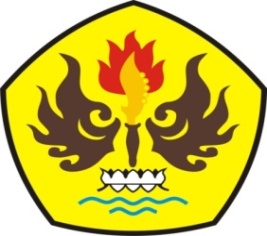 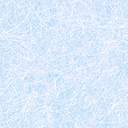 FAKULTAS ILMU SOSIAL DAN ILMU POLITIK UNIVERSITAS PASUNDAN BANDUNG 2016